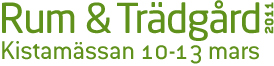 Pressmeddelande 14 februari 2011Tillbaka till naturen på Rum & Trädgård 201110-13 mars KistamässanTrädgården har befäst sin ställning som vårt naturliga skafferi för mat och hälsa.Trenden att vi går till vår egen köksträdgård för att få närodlade grönsaker och läkande örter har vuxit sig än starkare. På Rum & Trädgård 2011 är detta ett genomgående tema som tydligt märks i inspirationsutställningar och bland utställarnas nyheter.Egenodlat till matbordetTrädgårdsinspiratören Hannu Sarenström har tillsammans med Rune Kalf-Hansen, kock och föregångare inom ekologisk matlagning, skapat en köksträdgård med försmak av späda skott och örter. En resa från den goda jorden till det dukade bordet visas i inspirationsmontern ”Från jord till bord - en grön odyssé” av Norrby Trädgård och Rölunda Jord. Även i mässans seminarieprogram inspireras besökarna till odling av egna grödor.Läkande örterIntresset för örternas välgörande effekter för hälsan har också ökat, vilket kommer att återspeglas på mässan. Örtterapeuten och föreläsaren Lisen Sundgren gästar Rum & Trädgård. Hennes kunnande om örter, blommor och växter tillsammans med hennes smittande övertygelse om att vi själva kan ta hand om oss och må bra med naturens hjälp, får vi ta del av på mässan. Besökarna får dessutom lära sig hur man skapar sin egen örtkur där huden får njuta av enkla, rena och naturliga produkter.Helo- och ThalassoterapiSalt och mineraler är naturliga och nödvändiga ämnen för vår hälsa, vars användning inom hälsoterapier kommer allt mer. Heloterapi eller traditionell saltrumsbehandling är en medicinsk metod där behandling sker i ett rum helt klätt av salt. Tillsammans med luften har saltet en läkande effekt på hud och andningsvägar. Thalassoterapi är en typ av bad där huden absorberar mineraler som finns i vattnet. På mässan presenterar SpaDealers produkter för denna typ av behandling.Rum & Trädgård är vårens mötesplats för alla trädgårdsentusiaster och inrednings-intresserade.För mer information, kontakta:Yvonne Dahlén, projektledare, tel. 08-506 650 33, yvonne.dahlén@kistamassan.comLina Hann. projektkoordinator, tel. 08-506 650 02, lina.hann@kistamassan.comFör löpande nyheter om Rum & Trädgård 2011, vänligen besök www.rumochtradgard.se 